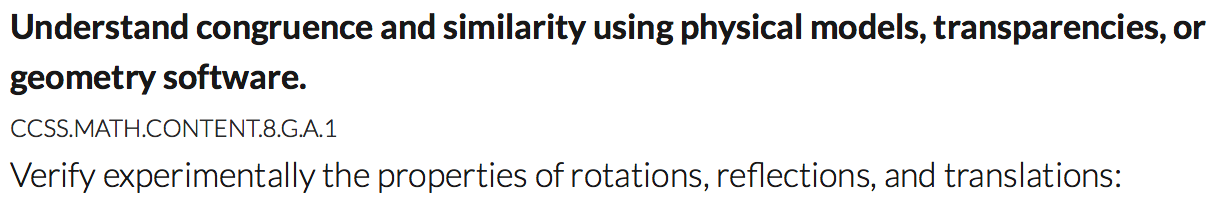 Name____________________________________________________Per._____Date________________8th Grade TransformationsReminder: Be Neat, Use Only Pencil, Show all Work.Homework Grade:Grading Policy:							Classwork/ Participation: 15% 		Homework: 15%		Tests & Quizzes: 70%Parent Signature ________________________________		Date____________Date   Homework: Chapter-SectionDueLateGreat!8/31Fri.Study Guide for Mid Unit 1 Test9/4Tue.   7  109/5Wed.Test Corrections for Mid Unit Test9/6Thur.   7  109/6Thur.Lesson 8.1.11 What is the Same?9/7Fri.   7  109/7Fri.Lesson 8.1.12 Congruent Polygons9/10Mon.   7  10Earned Pts.Possible Pts.FractionDecimalPercent (%)HW Grade     40